Проект «Киберпатруль»Автор:Зыбина Полина г. Стрежевой.  С недавних пор интернет влился в жизнь практически каждого человека. Мы можем общаться с друзьями, учиться и даже работать с его помощью. Но не стоит забывать, что интернет- это не только площадка с весёлыми картинками и полезной информацией,  в его лабиринтах можно встретить грубость, неприятные оскорбления и множество вредоносных программ, о которых мы даже не догадываемся.    К сожалению, многие подростки не умеют адекватно реагировать на травлю в интернете и правильно вести себя в опасных для психики и жизни ситуациях. Исследования показывают, что подобное явление часто приводит детей и подростков к депрессии и другим расстройствам, у них снижается самооценка, они оказываются в изоляции. Именно по причине кибербуллинга многие дети и подростки задумываются  о суициде. Иногда дело действительно доходит до самоубийства.  Но и те, кто травит, тоже оказываются в зоне риска: они чаще своих сверстников страдают от алкогольной и наркотической зависимости, они более склонны к депрессии и суицидальным мыслям.  Стоит отметить, что не каждый подросток умеет защитить себя от кибербуллинга, поэтому я предлагаю  организовать фестиваль, посвящённый защите от кибербуллинга  подростков. Фестиваль назову «Киберпатруль».Подростки  получат знания по теме  грамотного поведению в интернете, а также создадут свои медийные проекты, общаясь с новыми интересными людьми,   весело проведут время во время двухдневного фестиваля.PR-субъект акции -  отдел журналистики МОУДО ЦДОД Целевая группа - ученики 9-11 классов, которые являются обучающимися учебных объединений отдела журналистики. Цель фестиваля: Обучить подростков безопасному поведению в сети интернет, познакомить с основными принципами защиты их психологического здоровья.    Задачи фестиваля:Выявление и обсуждение проблем, возникающих в интернете.Проведение мероприятий,  направленных на  получение знаний и навыков  путях  выявления разных  форм  киберагрессии и противостояния   кибербуллингу.Повышение медийной грамотности.Улучшение навыков работы в коллективе.Создание подростками проектов, направленных на борьбу с кибербуллингом; продвижение проектов в сети интернет.Формирование лидерских качеств, личностный рост участников фестиваля.Исследование:Чтобы выяснить актуальность проблемы для организации и  проведения фестиваля, я провела опрос в своей школе среди учеников  9-11 классов и составила диаграмму. После изучения результатов я убедилась в необходимости этой работы и  актуальности  проведения  фестиваля. Диаграмма показала, что 49% подростков столкнулись с этой проблемой и не решили её. И лишь 22% сумело её решить.  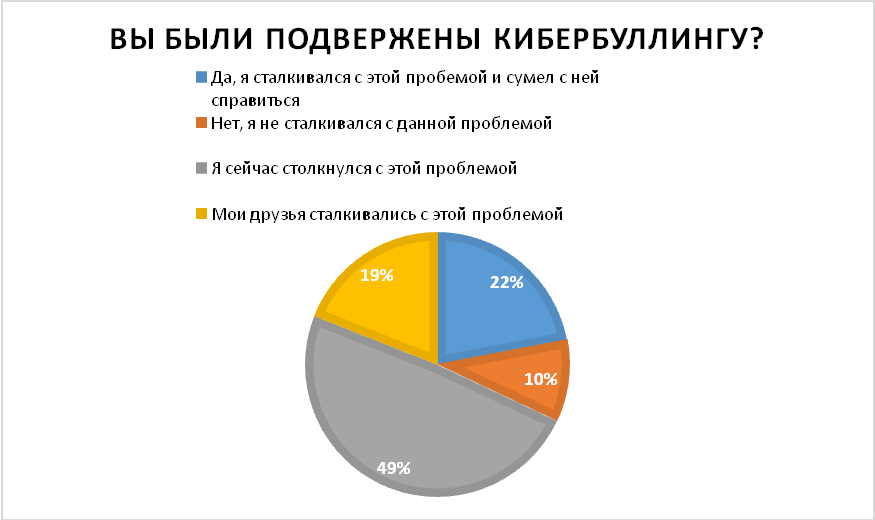  Описание проекта:Название фестиваля: «Киберпатруль». Данное название отражает работу фестиваля, ведь его участники почувствуют себя в роли настоящих спасателей, которые помогут людям грамотно вести себя в интернете и не стать жертвами кибербуллинга.Формат проекта: Я предлагаю организовать и провести  двухдневный фестиваль, во время которого участники, кроме  новых знаний, которые научат их медийной грамотности, получат множество положительных эмоций от общения со сверстниками, а также разработают собственные проекты, которые расскажут всем  людям о данной проблеме и  путях  её решения.План проведения фестиваля: Фестиваль рассчитан на 2 дня. Дата проведения 5 и 6 февраля, так как 5 февраля- всемирный день безопасного интернета. Количество участников - 100 человек.День первый:10:00- Встреча участников фестиваля, регистрация, выдача бейджиков, ручек, значков и блокнотов с эмблемой фестиваля (приложение 1).11:00-Открытие фестиваля, где ведущие рассказывают план проведения фестиваля и делят участников на команды. Участники распределяются в команды в зависимости от цвета бейджа.11.15-12.00-Команды придумывают названия, рисуют эмблемы и придумывают девиз.12:00-12.30-Представление команд.12:30-13:30- Участники фестиваля встречаются с психологом, который расскажет им о проблеме кибербуллинга, его видах, о том, как бороться с травлей в интернете и о том, что важно делать, чтобы  не стать жертвой злоумышленников.13:30-14:00- Проведение игры «Скорая помощь». Каждая команда должна вытянуть карточку, на которой описана проблема подростка, подвергшегося кибербуллингу. За 7-10 минут команды должны предложить несколько вариантов по решению данной проблемы и рассказать о том, что нужно предпринять, чтобы не попадать в такие ситуации. В приложение 2 вы можете увидеть примеры карточек для игры.14:00-15:00- Обеденный перерыв .15:00-16:00- Мероприятие «Театр историй». Участники делятся своим опытом кибер - конфликтов в интернете: сталкивались ли они с кибербуллингом и что же предприняли в той ситуации тогда? Как поступили бы сейчас. 16:00-16:45- Встреча участников с сотрудником полиции, где тот расскажет о том, какую ответственность несут люди, производящие травлю и запугивание в интернете, и о правовых последствия этих действий. Также, подростки узнают  причины  возникновения  кибербуллинга и о том,  как действовать с точки зрения закона в конфликтных ситуациях, возникающих в интернете.16:45-17:00- Сбор в актовом зале. Участники фестиваля делятся впечатлениями о прошедшем дне, встречах с специалистами и играх. День второй:10:00-14:00- «Мозговой штурм». Команды получают задание. Задание состоит в том, что каждая команда за 2-й день фестиваля должна составить свой проект, направленный на решение проблемы борьбы с  кибербуллингом. В течение двух часов, команды разрабатывают идею, после чего советуются с экспертами фестиваля, чтобы продолжить разработку проекта.  Продукт может быть представлен в любом виде: презентация, лонгрид, видео-работа, серия фотографий, плакаты и другие варианты медиа.14:00-15:00-Обеденный перерыв.15:00-17:00-Сбор всех участников, приглашённых гостей и организаторов фестиваля в актовом зале. Презентация продуктов, сделанных участниками фестиваля. Награждение дипломами, пример которых можно увидеть в приложение 3. Подведение итогов, закрытие фестиваля.  Результативность   проекта:Мероприятия и игры, проведённые во время фестиваля, обучат ребят медийной грамотности. Во время фестиваля участники, несомненно,   увидят  свой личностный рост. Получат практические навыки по медиаграмотности и медиабезопасности,  создавая свой авторский медиа -  контент, а работа в группах улучшит навыки работы в коллективе.Все работы, созданные во время фестиваля «Киберпатруль» будут размещены в различных социальных сетях, чтобы усилить внимание  молодёжи  к  этому вопросу и помочь людям, столкнувшимся с кибербуллингом в интернете.Информационная кампания:Чтобы целевая аудитория узнала о проведении фестиваля, я распространю информацию о фестивале в различных социальных сетях, а также размещу информационные письма о проведение фестиваля в различных школах и учреждениях дополнительного образования. Планирую, что с помощью социальных педагогов ребята группы риска и те, кого интересует безопасное общение в интернете проявят желание принять участие в данном фестивале.Материалы и оборудование:Для проведения фестиваля организаторам необходимо предоставить видеоаппаратуру и фотоаппаратуру, штативы, ноутбуки, проектор, экран и канцелярские принадлежности, чтобы участники фестиваля создали собственные уникальные медиа продукты. Значки, блокноты и ручки с символикой фестиваля заинтересуют не только участников фестиваля, но и других людей, которые захотят узнать больше о нашем фестивале и принять участие.Оценка эффективности фестиваля:Во время проведения фестиваля участники могут оставлять отзывы на разноцветных листочках и прикреплять их на специально отведённую для этогозону -  стену, что поможет выявить заинтересованность участников к фестивалю. Отзывы можно будет оставлять в социальной крупе ВК , посвящённой фестивалю. Во время фестиваля участники будут получать баллы активности. Заработать эти баллы можно, выкладывая посты про фестиваль в различных социальных сетях, делая фотографии с хэштегами #Киберпатруль #SayNoToCyberbulling #СкажиНетКибербуллингу #ИнтернетБезопасность.  Ребята, набравшие большее количество баллов, получат специальные призы от организаторов фестиваля. По количеству просмотров, подписчиков и участников группы, можно будет узнать о популярности фестиваля и заинтересованности молодёжи в его проведение. Разработанный проект можно считать успешным, если удастся провести  фестиваль на базе образовательного учреждения, привлечь средства массовой информации к проблеме кибербуллинга, распространить информацию о фестивале в СМИ, повысить медиа грамотность среди молодежи и привлечь внимание молодёжи к фестивалю и проблеме кибербуллинга.Приложение 1. Специально разработанная мной, эмблема фестиваля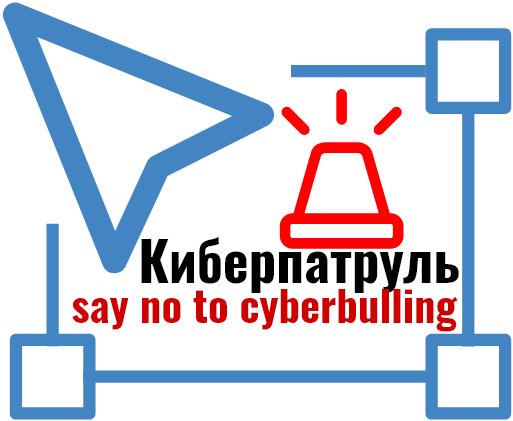 Приложение 2. Пример карточек для игры «Скорая помощь»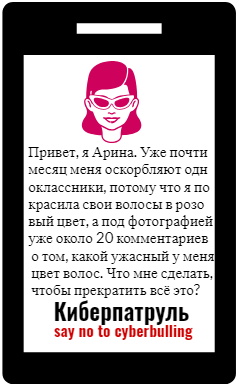 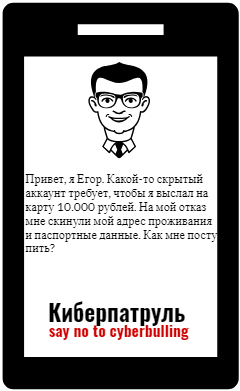 Приложение 3. Пример диплома для участников фестиваля «Киберпатруль»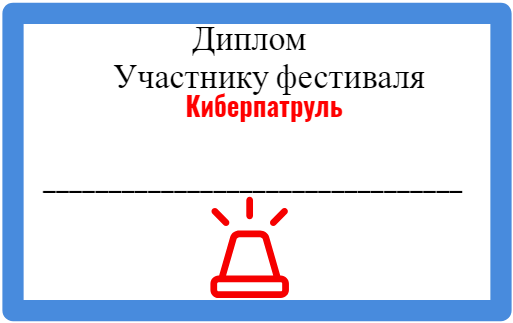 